Муниципальное бюджетное дошкольное образовательное учреждение «Ваховский детский сад «Лесная сказка»Родительское собрание группы общеразвивающей направленности детей от 3 до 4 лет«Влияние устного народного творчества на развитие речи детей 3 – 4 лет»                                                                          Воспитатели:  Н.И.Докучаева2016 годРодительское собрание
«Влияние устного народного творчества на развитие речи детей 3 - 4 лет»                          «Красота родного края, открывающаяся благодаря сказке,                     фантазии, творчеству, - это источник любви к Родине…               Пусть ребёнок чувствует красоту и восторгается ею,            пусть в его сердце и в памяти навсегда сохранятся                           образы, в которых воплощается Родина»В. А. Сухомлинский                              «Сказки, песенки, потешки  являются                            незаменимым средством пробуждения                            познавательной активности, самостоятельности,                            яркой индивидуальности»В.А. Сухомлинский	Цель выступления: Познакомить родителей (законных представителей) с целью использования устного народного творчества в развитии речи детей младшего возраста.	Задачи по развитию речи детей младшего возраста:Создать условия для               - обогащения словарного запаса детей;               - развития воображения детей;                - эмоциональной отзывчивости;                - обучения детей рассказывать опираясь на картину.	Возраст от 3 до 4 лет имеет особое значение для речевого развития ребенка. Главная задача в области развития речи детей младшего дошкольного возраста – помочь им в освоении разговорной речи.	Речь - чудесный дар природы  - не дается человеку от рождения. Должно пройти время, чтобы малыш начал говорить. А взрослые должны приложить немало усилий, чтобы речь ребенка развивалась правильно и своевременно.    	Доказано, что речь ребенка развивается под влиянием взрослого и в значительной мере зависит от достаточной речевой практики, нормального социального и речевого окружения, от воспитания и обучения, которое  начинаются с первых дней его жизни. К сожалению, родители в наше время  из - за сложных социальных условий, в силу занятости часто забывают об этом  и процесс развития речи своего ребенка пускают на самотек. 	Важнейшим  источником  развития выразительности детской речи являются произведения  устного народного творчества, в том числе малые фольклорные формы (загадки, заклички, потешки, прибаутки, песенки, скороговорки, пословицы, поговорки, считалки, колыбельные). 	Произведения устного народного творчества имеют огромное познавательное и воспитательное значение, способствуют развитию образного мышления, обогащают речь детей.     	Устное народное творчество – это история народа, его духовное богатство. Весёлые песенки, замысловатые загадки, пословицы, заклички, приговорки, потешки, прибаутки,  перевёртыши, считалки, скороговорки, дразнилки, смешные сказочки  сочинил великий и бессмертный поэт –  народ. Через устное народное творчество мы учим детей играть, выполнять правила игры, соблюдать нормы поведения.		Малые формы фольклора являются первыми художественными произведениями, которые слышит ребенок: вслушиваясь в слова потешек, их ритм, ребенок играет в ладушки, притопывает, приплясывает, двигается в такт произносимому тексту. Это не только забавляет, радует ребенка, но и организовывает его поведение. С помощью народных песенок, потешек можно воспитывать у детей положительное отношение к режимным моментам: умыванию, причесыванию, приему пищи, одеванию, укладыванию спать. Знакомство с народной потешкой расширяет кругозор детей, обогащает их речь, формирует отношение к окружающему миру.Тра-та-та, тра-та-та,
Где там прячется вода?
Выходи, водица,
Мы хотим умыться.	Колыбельные песни успокаивают, настраивают ребенка на отдых:Баю-баюшки-баю, 
Не ложися на краю. 
Придет серенький волчок, 
Он ухватит за бочок 
И потащит во лесок, 
Под ракитовый кусток. 
К нам, волчок, не ходи, 
Нашу Сашу не буди.	Пестушки – небольшие песенки к первым играм ребенка с пальцами, ручками, ножками, сопровождающие первые детские сознательные движения («Петушок…» и т.д.) Благодаря простоте и мелодичности звучания пестушек дети, играя, легко запоминают их, приобретая вкус к образному, меткому слову, приучаясь пользоваться им в своей речи. Большие ноги
Шли по дороге:
Топ, топ, топ,
Топ, топ, топ!
Маленькие ножки
Бежали по дорожке:
Топ, топ, топ, топ,
Топ, топ, топ, топ!	Прибаутки - это рифмованные выражения, чаще всего шуточного содержания, употребляющиеся для украшения речи, для того, чтобы развеселить, потешить, рассмешить себя и своих собеседников. Своим содержание они напоминают маленькие сказочки в стихах. Как правило, в прибаутке дана картина какого-либо яркого события, стремительного действия. Огуречик, огуречик,Не ходи на тот конечик –Там мышка живет,Тебе хвостик отгрызет.	Народные подвижные игры имеют многовековую историю, они сохранились и дошли до наших дней из глубокой старины, передавались из поколения в поколение, вбирая в себя лучшие национальные традиции. Во всех народных играх проявляется характерная для человека любовь к веселью, удальству, чести, соревновательный задор, желание обладать силой, ловкостью, выносливостью, быстротой и красотой движений, а также смекалка, выдержка, находчивость, выдумка и сила воли.	Считалка тесно связана с народной игрой. Задача считалки в том, чтобы помочь подготовить и организовать игру, разделить роли, установить очередь для начала игры. Считалка — рифмованный стишок, состоящий по большей части из придуманных слов и созвучий с подчеркнуто строгим соблюдением ритма.Сели ёжики в кружок,
делят вкусный пирожок:
дольку зайцу, дольку мишке,
дольку белке, дольку мышке.
Разделили пирожок,
а тебе водить, дружок!	Хороводы.  Издавна были любимым развлечением. Водить хороводы начинали весной, когда становилось тепло и земля покрывалась первой травой. В хороводе сплелись воедино танец, игра, пение. Малыши очень любят народные игры под песенное сопровождение: «Каравай», «Гуси-лебеди», «Сорока-белобока» и т.д.).	Очень рано дети обучаются на улице у своих сверстников разным закличкам (от слова закликать — «звать, просить, приглашать, обращаться»). Это обращения к солнцу, радуге, дождю, птицам:Ах ты, радуга – дуга,Ты высока и туга!Дай нам солнышка-Колоколнышка.	От взрослых в детский быт перешли и устные приговорки. Это короткие, обычно стихотворные обращения к животным и птицам, божьей коровке, пчелам; к мышке с просьбой заменить старый, выпавший зуб новым, крепким; к ястребу, чтобы не кружил над домом, не высматривал цыплят. Матушка репка,Уродись крепка,Ни густа, ни редка,До великого хвоста.	Загадки - полезное упражнение для детского ума.  	Народные загадки для детей – это маленькое произведение искусства. Загадка несёт в себе нравственную идею, поэтичность, она умна. Соответственно, она способна развивать не только ум крохи, но и способствует эстетическому и нравственному воспитанию малыша. 
	В загадке используется множество различных эпитетов, сравнительных моментов, малыш благодаря такому творчеству учится понимать всю красоту своего языка. Это помогает развивать не только мышление, но и речь, также такое обилие различных слов помогает увеличить словарный запас. 	Перевертыши открывают ребенку возможность через игру словами, звуками, звукосочетаниями уловить специфику звучания речи и характерные для нее выразительность, образность, юмор.Как петух в печи пороги печет,Кошка на окошке рубашку шьет,Поросенок в ступе горох толчет…	Приметы – прекрасный образец «земледельческой мысли» народа. Знания природы и жизненный опыт выливались в пословичные выражения, которые дошли до наших дней. В марте мороз трескуч, да не жгуч.Май леса наряжает, лето в гости ожидает.	Скороговорки. Не каждому из нас удается повторить скороговорку с первого раза без ошибки, но веселая словесная игра увлекает. Скороговорки помогают правильно и чисто проговаривать труднопроизносимые стихи и фразы. У каждой скороговорки своя игра звуков и слов. Они не повторяются, в этом их секрет и обаяние. Это и полезные грамматические упражнения, тренирующие ребенка в правильном, осмысленном употреблении частей речи, частей слова, и одновременно баловство, любимая игра в словотворчество.На былинке пылинка,Пылинка на былинке.	Народные дразнилки предназначены для того, чтобы поставить на место обидчика, высказать свое отношение к неприятным отклонениям в поведении, привычках, во внешнем виде. Дразнилка склонна к преувеличению и преуменьшению. Она учит подмечать плохое, несправедливое, некрасивое, слышать слова и подбирать их по созвучию и смыслу, она развивает чувствительность к нелепым жизненным ситуациям. Антошка-картошка,Соломенная ножка,Сам с ноготок,Голова с локото.	Пословицы и поговорки играют огромную роль в формировании ценностей у малышей. Они эмоционально очень насыщенны, и, соответственно, ребенок, чтобы постичь смысл сказанного, должен приложить определенные усилия, затрагивающие не только разум, но и чувства, что очень важно для нравственно-эстетического развития.Он – лисий хвост – ПоговоркаВ чужом глазу сучок видит, а в своем и бревна не замечает  - Пословица	Сказка - жанр устного народного творчества имеющие фантастическое содержание и опирающийся на  прочную реалистическую основу. Виды сказок: о животных, волшебные, бытовые. Все сказки утверждают ребенка в правильных отношениях к миру. В каждой сказке содержится мораль, необходимая ребенку: он должен определять свое место в жизни, усваивать морально – этические нормы поведения в обществе. Сюжет сказок разворачивается стремительно, а счастливый конец сказки соответствует жизнерадостному мироощущению ребенка. Немаловажная особенность сказок заключается в том, что их герои всегда, при любых обстоятельствах остаются верны своим характерам. Таким образом, в сказке заключена та необходимая простота человеческих отношений, которая должна быть освоена ребенком прежде, чем он научится понимать сложность иных дел и поступков.	 Вывод: Устное народное творчество является не только важнейшим источником и средством развития всех сторон речи детей, но и играет огромную роль в воспитании у дошкольников интереса к родной речи.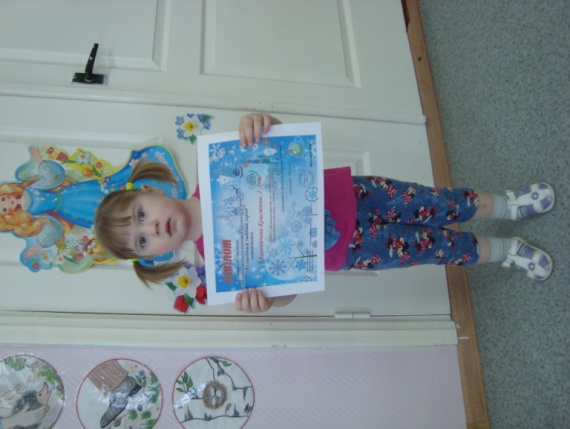 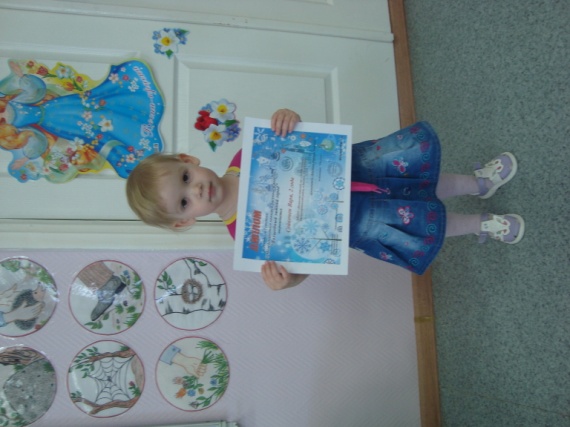 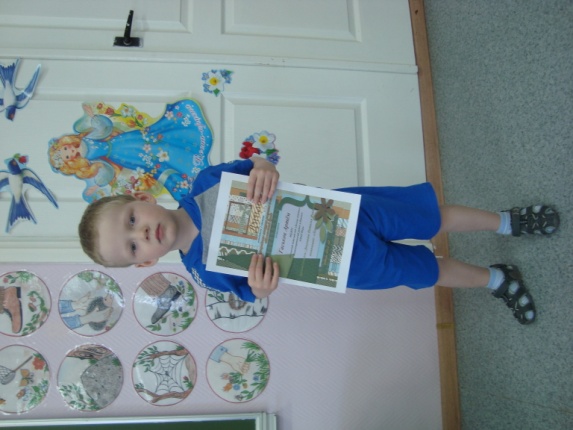 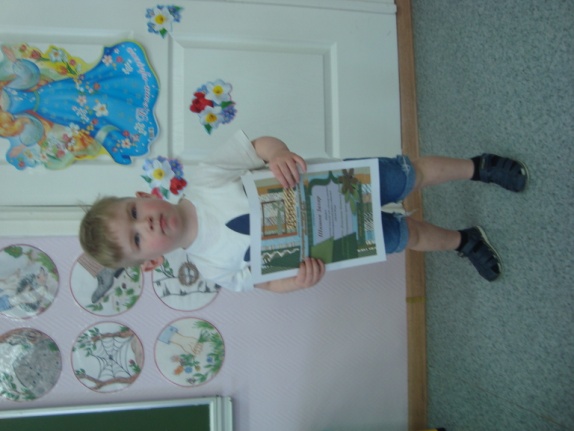 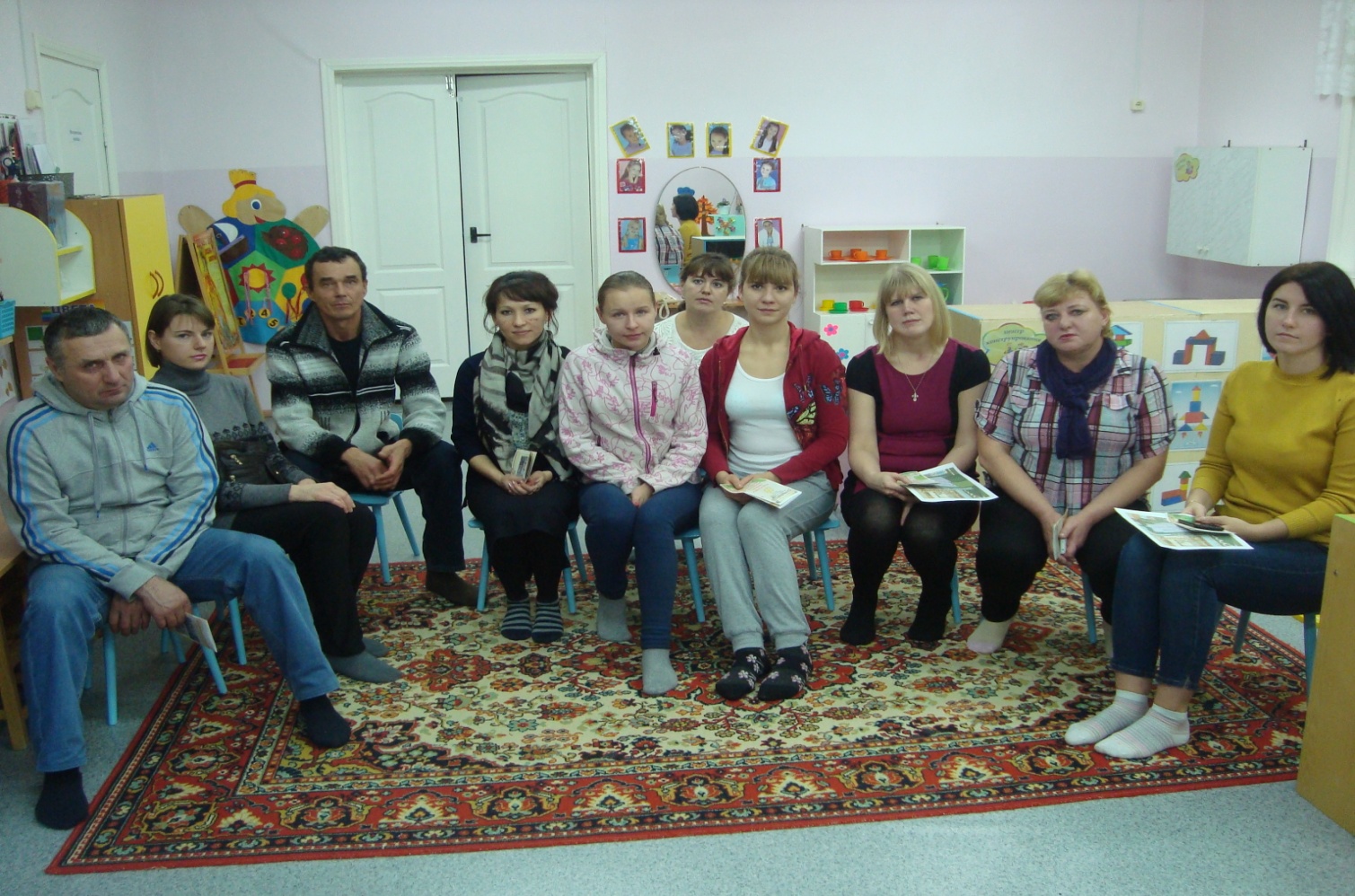 Протокол родительского собрания  на тему:«Влияние устного народного творчества на развитие речи детей 3 – 4 лет» группы общеразвивающей направленности детей от 3 до 4 летот 25.10.2016 года    Присутствовало: 10   родителей (законных представителей)Председатель: И.В.МиннихановаСекретарь: М.В.ШишоваПовестка дня:1. Вступительная часть. Поздравление родителей с началом учебного года и награждение родителей и их детей за активное участие.		2. Выступление воспитателя: «Влияние устного народного творчества на развитие речи  детей 3-4 лет». 		3. Ознакомление родителей с докладом «Игровая деятельность на этапе перехода от раннего к дошкольному детству»		4. Ознакомление родителей с комплексом закаливающих процедур после дневного сна.		5. Особенности образовательного процесса во 2 младшей группе.		6. Выборы нового состава родительского комитета.		7. Разное.Слушали:По первому вопросу слушали воспитателя Гюльназ Энверовну Малджанову. Она поздравила родителей с новым учебным годом. Рассказала о достижениях воспитанников за прошедший учебный год (были вручены родителям грамоты  «За участие в конкурсах» -  Суйконен Варвара, Шишов Захар, Гаськов Артем, Карепичева Кристина, Гелязитдинова София).По второму вопросу слушали воспитателя Наталью Ивановну Докучаеву. Она познакомила родителей (законных представителей) с целью использования устного народного творчества в развитии речи детей 3 – 4 лет.		Возраст от 3 до 4 лет имеет особое значение для речевого развития ребенка. Главная задача в области развития речи детей младшего дошкольного возраста – помочь им в освоении разговорной речи.		Речь - чудесный дар природы  - не дается человеку от рождения. Должно пройти время, чтобы малыш начал говорить. А взрослые должны приложить немало усилий, чтобы речь ребенка развивалась правильно и своевременно.      	Устное народное творчество – это история народа, его духовное богатство. Весёлые песенки, замысловатые загадки, пословицы, заклички, приговорки, потешки, прибаутки,  перевёртыши, считалки, скороговорки, дразнилки, смешные сказочки  сочинил великий и бессмертный поэт –  народ. Через устное народное творчество мы учим детей играть, выполнять правила игры, соблюдать нормы поведения.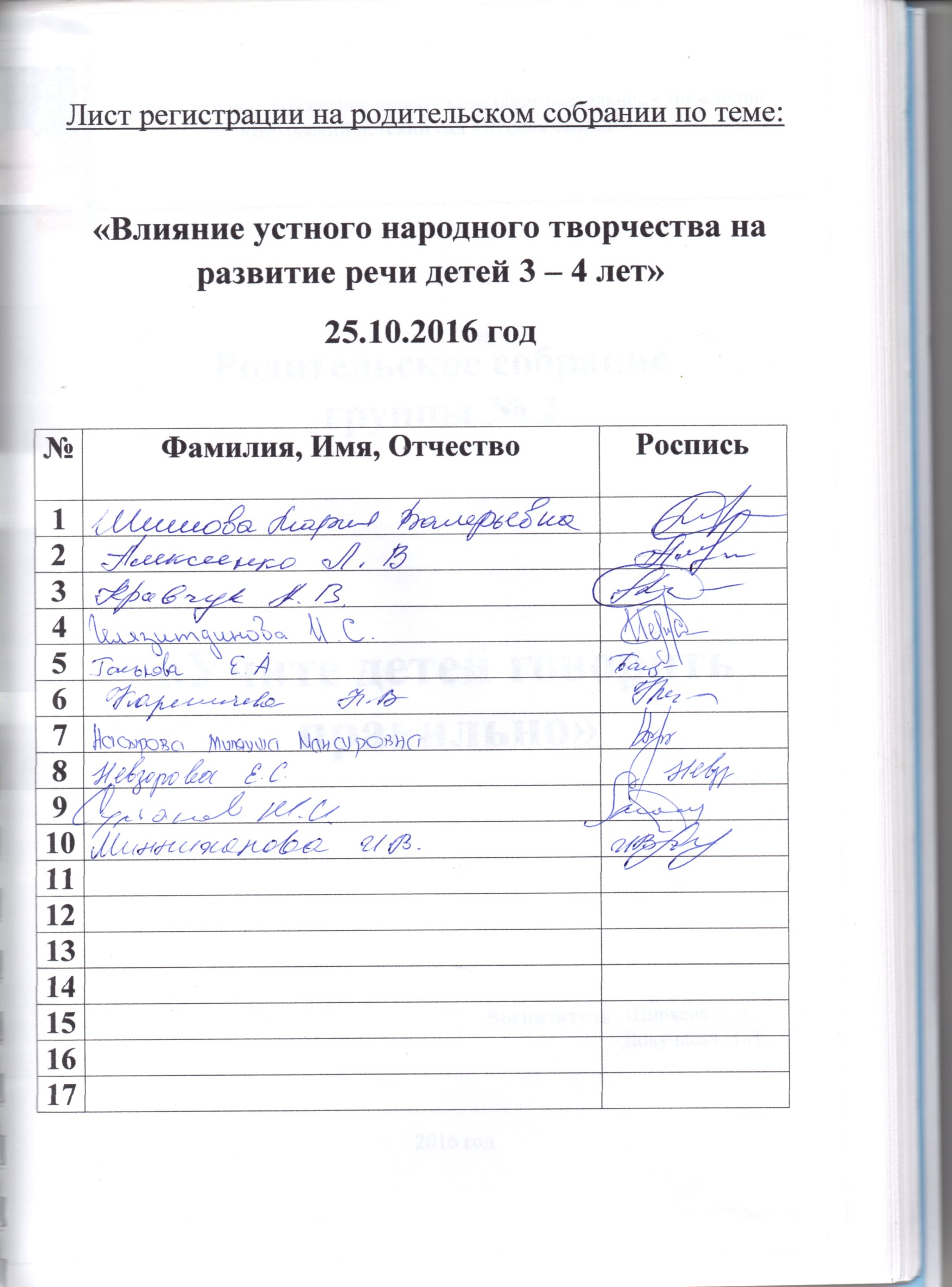 		Малые формы фольклора являются первыми художественными произведениями, которые слышит ребенок: вслушиваясь в слова потешек, их ритм, ребенок играет в ладушки, притопывает, приплясывает, двигается в такт произносимому тексту. Знакомство с народной потешкой расширяет кругозор детей, обогащает их речь, формирует отношение к окружающему миру.		Пестушки – небольшие песенки к первым играм ребенка с пальцами, ручками, ножками, сопровождающие первые детские сознательные движения («Петушок…» и т.д.).		Прибаутки - это рифмованные выражения, чаще всего шуточного содержания, употребляющиеся для украшения речи, для того, чтобы развеселить, потешить, рассмешить себя и своих собеседников.		Народные подвижные игры имеют многовековую историю, они сохранились и дошли до наших дней из глубокой старины, передавались из поколения в поколение, вбирая в себя лучшие национальные традиции.	Считалка тесно связана с народной игрой. Задача считалки в том, чтобы помочь подготовить и организовать игру, разделить роли, установить очередь для начала игры. 		Хороводы.  Издавна были любимым развлечением. Водить хороводы начинали весной, когда становилось тепло и земля покрывалась первой травой. В хороводе сплелись воедино танец, игра, пение. Очень рано дети обучаются на улице у своих сверстников разным закличкам (от слова закликать — «звать, просить, приглашать, обращаться»). Это обращения к солнцу, радуге, дождю, птицам.		От взрослых в детский быт перешли и устные приговорки. Это короткие, обычно стихотворные обращения к животным и птицам, божьей коровке, пчелам; к мышке с просьбой заменить старый, выпавший зуб новым, крепким; к ястребу, чтобы не кружил над домом, не высматривал цыплят. 		Загадки - полезное упражнение для детского ума.  Народные загадки для детей – это маленькое произведение искусства. Загадка несёт в себе нравственную идею, поэтичность, она умна. 		Перевертыши открывают ребенку возможность через игру словами, звуками, звукосочетаниями уловить специфику звучания речи и характерные для нее выразительность, образность, юмор.		Приметы – прекрасный образец «земледельческой мысли» народа. Знания природы и жизненный опыт выливались в пословичные выражения, которые дошли до наших дней. 		Скороговорки. Не каждому из нас удается повторить скороговорку с первого раза без ошибки, но веселая словесная игра увлекает. Скороговорки помогают правильно и чисто проговаривать труднопроизносимые стихи и фразы.		Народные дразнилки предназначены для того, чтобы поставить на место обидчика, высказать свое отношение к неприятным отклонениям в поведении, привычках, во внешнем виде.		Пословицы и поговорки играют огромную роль в формировании ценностей у малышей. Они эмоционально очень насыщенны, и, соответственно, ребенок, чтобы постичь смысл сказанного, должен приложить определенные усилия, затрагивающие не только разум, но и чувства, что очень важно для нравственно-эстетического развития.		Сказка - жанр устного народного творчества, имеющие фантастическое содержание и опирающийся на  прочную реалистическую основу. Виды сказок: о животных, волшебные, бытовые. Немаловажная особенность сказок заключается в том, что их герои всегда, при любых обстоятельствах остаются верны своим характерам.		 Вывод: Устное народное творчество является не только важнейшим источником и средством развития всех сторон речи детей, но и играет огромную роль в воспитании у дошкольников интереса к родной речи.По третьему вопросу воспитатель Гюльназ Энверовна Малджанова познакомила родителей с игровой деятельностью на этапе перехода от раннего к дошкольному детству. Она рассказала, что в настоящее время не подвергается сомнению представление о детской игре как особом средстве передачи детям общественного опыта, средстве, стихийно возникшем, а затем специально культивируемом обществом. Принято выделять два основных типа игры: сюжетно-ролевая и игра с правилами (дидактические, т.е. обучающие и подвижные). Во всех этих видах игр используется игровой материал.Игрушка с самого раннего детства предоставлена в самостоятельное пользование ребёнка. Когда ребёнок совершает какие-то действия с игрушкой, у неискушённого наблюдателя складывается впечатление, что он играет. Но это не означает, что он играет: он совершает отдельные игровые действия вне сюжетного контекста, т.е. осуществляет лишь отдельные фрагменты целостной игровой деятельности.
         В настоящее время нарушается передача игровой культуры от поколения к поколению. Это связано, прежде всего, с тем, что группы в детских садах в основном одновозрастные, а из этого вытекают последствия: не осуществляется передача сюжетов, правил игр от старших детей младшим; семьи в большинстве своём малочисленны;  старшие дети в семье обычно чересчур заняты, "заорганизованы"; родители в силу занятости, или неумения, или непонимания того, какое значение имеет для ребёнка игровая деятельность, редко играют с детьми. Так вот в такой ситуации, когда нарушается передача игровой культуры от поколения к поколению, ослабляются игровые связи, начинают исчезать традиционные сюжеты и правила игры и средством для игры остаётся лишь игрушка, не способная, к сожалению, заменить живое общение, познание взаимоотношений.
          Сюжетно-ролевая игра - это особая деятельность детей, специфика которой носит условный, замещающий характер по отношению к серьёзной, настоящей деятельности. В ней дети воссоздают окружающий их мир, действия и отношения людей, события.  Воссоздание - оно осуществляется за счёт игровых действий, игровых ролей, игровой (предметной) ситуации - позволяет детям реализовать сюжетное событие, определяющее смысловой контекст игры.Роль родителей в игреСамое очевидное влияние взрослого на сюжетно-ролевую игру это её зарождение, когда родитель имеет возможность показать, как и во что можно играть. Учитывая то, что ребёнок склонен к подражанию, то давая направление сюжетно-ролевой игре, взрослый получает в руки мощный инструмент влияния на будущие наклонности ребёнка, таким образом, его воспитывая.Родителям стоит запомнить три правила, действующие при организации игр:1. Игра не должна строиться на принуждении.2. Игра - творческий процесс, не надо загонять ребёнка в жёсткие рамки.3. Старайтесь, чтобы игра имела развитие.Умение начать игру также важно, как и умение прекратить, или перевести ее в другое русло.По четвертому вопросу воспитатели познакомили с комплексом закаливающих процедур после дневного сна (просмотр презентации с комплексом).Родители были познакомлены с целью гимнастики после дневного сна – поднять настроение и мышечный тонус детей с помощью контрастных воздушных ванн и физических упражнений. Сохранить и укрепить здоровье детей.Задачи: Оздоровительные: укреплять опорно-двигательный аппарат;  совершенствовать и развивать координацию движений; повысить жизненный тонус; укрепить иммунитет. Обучающие: учить детей дышать через нос; упражнять в плавном свободном выдохе; формировать умения выполнять движения по показу взрослого.Воспитательные: воспитывать привычку здорового образа жизни. 	При работе с детьми необходимо соблюдать основные принципы закаливания:Осуществление закаливания при условии, что ребёнок здоров.Недопустимость проведения закаливающих процедур при наличии у ребёнка отрицательных эмоциональных реакций (страха, плача, беспокойства).Интенсивность закаливающих процедур  увеличивается постепенно (от щадящих к более интенсивным) с расширением зон воздействия и увеличением времени проведения закаливания.Систематичность и постоянство закаливания (а не от случая к случаю).Разнообразие средств и форм проведения закаливающих мероприятий. 		Примерная схема проведения закаливающих, гигиенических процедур после  дневного сна:1. Гимнастика  пробуждения в постели. 2. Оздоровительная гимнастика в сочетании с контрастными воздушными ваннами и ходьбой по ребристым дорожкам.3. Водные процедуры:  умывание, полоскание горла кипяченой водой.По пятому вопросу воспитатели Гюльназ Энверовна Малджанова и Наталья Ивановна Докучаева рассказали об особенностях образовательного процесса во 2 младшей группе. О режиме дня, образовательных программах, по которым осуществляется педагогический процесс, задачах воспитания и обучения, об основных занятиях и видах детской деятельности (сетка занятий).  По шестому вопросу было голосование родителей и выбор нового состава в родительский комитет.Решение родителей: И.В.Минниханова – председатель, М.В.Шишова – секретарь, И.Н.Копылова – член родительского комитета.Голосование:«За» - 10 человек«Против» - нет«Воздержались» - нетПо седьмому вопросу было обсуждение разных вопросов.1. Посещение детей ДОУ (чтобы не было пропусков без уважительной причины);2. Принятие активного участия родителей (законных представителей) в жизни детей и детского сада;3. Маркировка детских вещей и иметь запасные вещи;4. Помощь родителей в постройке «Зимних поделок» на участке группы №2.5. Просмотр видеофильма «Как все начиналось», о деятельности дошкольников в прошлом учебном году.Решение:		1.   Принять к сведению выступления воспитателей Натальи Ивановны Докучаевой и Гюльназ Энверовны Малджановой.		2.    Педагогам и родителям осуществлять взаимодействие друг с другом, стремясь к выполнению главной задачи — созданию благоприятных условий для образования детей в сложившемся коллективе.		3. Принятие и утверждение нового комплекса закаливающих процедур после дневного сна.		4. Выбор нового родительского комитета.Председатель:                                              		 И.В.Минниханова                          Секретарь:                                                    		 М.В.Шишова    